2020 Warrior Volleyball Schedule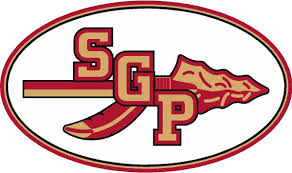 DateOpponentLocationVJV9thSept 17thPolytechnic HSHOME500630630Sept 18thPlano EastPlano East530630630Sept 19thMansfield LegacyMansfield Legacy1100100100Sept 22ndTimberviewHOME530630630Sept 25thTrinityTrinity530630630Sept 26thLife WaxahachieHOME110012301230Sept 29thOPENOct 2ndOPENOct 3rdOPENOct 6thBowieBowie530630630Oct 9thMartinHOME530630630Oct 10thGrand PrairieGrand Prairie200330330Oct 13thSam HoustonHOME530630630Oct 16thArlington HSArlington HS530630630Oct 17thBYEOct 20thLamarHOME530630630Oct 23rdBowieHOME530630630Oct 24thMartinMartin200330330Oct 27thGrand PrairieHOME530630630Oct 30thSam HoustonSam Houston530630630Oct 31stArlington HSHOME200330330Nov 3rdBYENov 6thLamarLamar530630630Nov 19-21BI DISTRICTNov 23-24AREANov 26-28QUARTERFINALSNov30-Dec1SEMISDec 3-5REGIONAL FINALSDec 7-8State SemisDec 12STATE